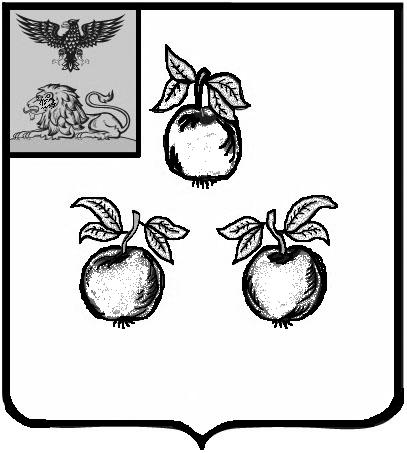 БЕЛГОРОДСКАЯ ОБЛАСТЬАДМИНИСТРАЦИЯ МУНИЦИПАЛЬНОГО РАЙОНА«КОРОЧАНСКИЙ РАЙОН» ПОСТАНОВЛЕНИЕКороча2 ноября 2023 г.                                                                                                                   № 757Об организации и проведенииконкурса агитбригад попропаганде здорового образа жизни 	В соответствии с муниципальной программой «Профилактика немедицинского потребления наркотических средств, психотропных веществ
и их аналогов и противодействие их незаконному обороту», муниципальной программы Корочанского района «Обеспечение безопасности 
жизнедеятельности населения и территории Корочанского района», утвержденной постановлением администрации муниципального района «Корочанский район» 
от 12 сентября 2014 года № 656, планом работы антинаркотической комиссии 
в Корочанском районе на 2023 год, в целях пропаганды 
и популяризации среди молодежи здорового образа жизни, профилактики 
в молодежной среде асоциальных явлений, формирования позитивного имиджа физически крепкого, духовно просвещённого молодого гражданина, администрация          муниципального           района                «Корочанский  район» п о с т а н о в л я е т:1.	Отделу безопасности, ГО и ЧС администрации района 
(Зайцева О.Ю.), управлению образования администрации района (Крештель Г.И.), управлению культуры и молодежной политики администрации района 
(Омельченко Т.П.) организовать и провести на территории Корочанского района конкурс агитбригад по пропаганде здорового образа жизни «Быть здоровым -здорово!» в период с 13 ноября по 13 декабря 2023 года.2. Утвердить Положение о проведении конкурса агитбригад по пропаганде здорового образа жизни «Быть здоровым - здорово!» (прилагается).3. Утвердить состав организационного комитета по подготовке и проведению конкурса агитбригад по пропаганде здорового образа жизни 
«Быть здоровым - здорово!» (прилагается).  4. Утвердить смету расходов на проведение конкурса агитбригад по пропаганде здорового образа жизни «Быть здоровым - здорово!» (прилагается).5. Управлению культуры и молодежной политики администрации района (Омельченко Т.П.) во взаимодействии с управлением образования 
администрации района (Крештель Г.И.) определить состав жюри для оценки работ участников конкурса. 6. Рекомендовать директору ОГАПОУ «Корочанский сельскохозяйственный техникум» Рожковой С.Я., директору ГБОУ «Корочанская школа-интернат» Суховой Н.Д. принять участие в конкурсе агитбригад по пропаганде здорового образа жизни «Быть здоровым - здорово!».7. МКУ «Центр бухгалтерского учета по Корочанскому району»
 (Шляхова Л.А.) произвести расходы за счет средств, предусмотренных бюджетом района на реализацию мероприятий по осуществлению антинаркотической пропаганды и антинаркотического просвещения муниципальной программы Корочанского района «Обеспечение безопасности жизнедеятельности населения и территории Корочанского района» в сумме 59800 (пятьдесят девять тысяч восемьсот) рублей согласно утвержденной смете. 8. Директору муниципального казенного учреждения «Административно-хозяйственный центр по обеспечению деятельности органов местного самоуправления муниципального района «Корочанский район»
(Кладиенко Е.А.) обеспечить освещение итогов конкурса агитбригад по пропаганде здорового образа жизни на официальном сайте органов местного самоуправления муниципального района «Корочанский район» в информационно-коммуникационной сети общего пользования.    9. Контроль за исполнением постановления возложить на заместителя главы администрации района - секретаря Совета безопасности Нечипоренко И.В. Глава администрацииКорочанского района					                                 Н.В. НестеровУтвержденпостановлением администрациимуниципального района«Корочанский район»от « 2 » ноября 2023 года№ 757Положениео проведении районного конкурса агитбригад по пропаганде здоровогообраза жизни «Быть здоровым - здорово!» Общие положения1.1. Районный конкурс агитбригад «Быть здоровым - здорово!» (далее -
 Конкурс) направлен на формирование у молодежи активной жизненной позиции, ценностного отношения к своему здоровью и ответственности за свои поступки и поведение.1.2. Конкурс проводится в соответствии с муниципальной программой «Профилактика немедицинского потребления наркотических средств, психотропных веществ и их аналогов и противодействие их незаконному обороту» муниципальной программы Корочанского района «Обеспечение безопасности жизнедеятельности населения и территории Корочанского района».1.3. Организаторами Конкурса являются отдел безопасности, ГО и ЧС администрации района, управление образования администрации района, управление культуры и молодежной политики администрации района.  Цель и задачи Конкурса         2.1. Цель Конкурса - развитие личностной и социальной компетентности обучающихся образовательных организаций района, пропаганда здорового образа жизни среди учащихся, формирование антинаркотического мировоззрения в подростковой среде.        2.2. Задачи Конкурса:           - воспитание у обучающихся ценностного отношения к своему 
здоровью;          - 	 повышение мотивации обучающихся к пропаганде здорового образа жизни;	-  расширение знаний участников конкурса и зрителей о негативных последствиях зависимости от психоактивных веществ и значимости ведения здорового образа жизни. Участники конкурсаУчастниками Конкурса являются агитбригады обучающихся общеобразовательных организаций, образовательных организаций дополнительного образования детей, профессиональных образовательных организаций района (далее - Агитбригады) в возрасте от 14 до 18 лет. От образовательного учреждения могут принимать участие не более 2 команд. Состав команды 5 человек. Порядок и сроки проведения КонкурсаВыступление Агитбригад может быть предоставлено в разнообразных жанрах художественного  творчества (сценка, инсценировка, песня, литетурно - музыкальная композиция и т.д.), направленного на формирование у подростков ответственного отношения к своему здоровью и активной гражданской позиции.Конкурс проводится в один этап. Дата проведения - в период 
с 13 ноября по 13 декабря 2023 года.Для участия в Конкурсе не позднее, чем за 10 дней до утвержденной даты проведения Конкурса в МБУДО «Дом детского творчества», расположенное по адресу: г. Короча, пл. Васильева, д. 2, представляется заявка в соответствии с приложением к настоящему Положению.Очередность выступления команд определяется жеребьевкой в день проведения Конкурса.Сценарий не должен включать отрицательную атрибутику вредных привычек (сигареты, шприцы, бутылки, изображения смерти и т.д.).Во время выступления можно использовать растяжки с лозунгами, макеты декораций и музыкальные инструменты.Продолжительность выступления Агитбригады не более 10 минут.При несоответствующем поведении участников, команды, по решению жюри, могут быть сняты с участия в Конкурсе.Критерии оценки участников КонкурсаОценка выступления участников Конкурса осуществляется членами жюри методом экспертной оценки в соответствии со следующими критериями:     - содержательность сценария (соответствие содержания заявленной теме)	- позитивная воспитательная направленность выступления;- зрелищность выступления;- исполнительское мастерство участников и художественный вкус.  	Голосование производится каждым членом жюри Конкурса индивидуально по десятибалльной системе.Организационный комитет Конкурса Для проведения конкурса создается оргкомитет.   Функции оргкомитета:          - подготовка и проведение Конкурса;          - подбор членов жюри для оценки работ участников;          - подготовка списка участников, оценочных листов;          - организация информационной поддержки Конкурса;          - организация награждения победителей Конкурса;          - оформление протокола по итогам Конкурса;          - размещение итогов конкурса на официальном сайте администрации Корочанского района.Жюри Конкурса 	Жюри Конкурса формируется из представителей управления культуры и молодежной политики администрации района, управления образования администрации района, отдела безопасности, ГО и ЧС администрации района.  	Итогом обсуждения выступлений участников является протокол заседания жюри, на основании которого определяются победители и призеры Конкурса.     Жюри имеет право не присуждать призовое место, присуждать два призовых места, учреждать дополнительные призы.     Жюри и оргкомитет не имеют права разглашать результаты конкурса до официальной церемонии награждения.       Решение жюри окончательное и пересмотру не подлежит.Подведение итогов Конкурса     Победители Конкурса (1-е, 2-е, 3-е место) определяются членами жюри по наибольшему количеству баллов, набранных участниками конкурса в соответствии с критериями, указанными в пункте 5 настоящего Положения.     В случае если две и более команд наберут одинаковое количество баллов, то победитель определяется по общему количеству высших баллов.     Команды, занявшие призовые места в Конкурсе, награждаются грамотой управления образования администрации Корочанского района, каждый участник команды награждается ценным призом.      Конкурсная комиссия вправе наградить специальными дипломами и призами агитбригады, не вошедшие в число победителей Конкурса: 	- «Приз зрительских симпатий», приз, вручаемый команде, получившей наибольшее число голосов зрителей, подсчет голосов осуществляется после выступления всех команд-участников;       	- «Приз за волю к победе», приз, вручаемый команде, не вошедшей в число победителей Конкурса, но отличившейся яркостью и эмоциональностью подачи материала, определяется членами жюри Конкурса. 9. Финансирование конкурса9.1. Финансирование Конкурса осуществляется за счет средств муниципальной программы Корочанского района «Обеспечение безопасности жизнедеятельности населения и территории Корочанского района» (подпрограмма «Профилактика немедицинского потребления наркотических средств, психотропных веществ и их аналогов и противодействие их незаконному обороту»), утвержденной постановлением администрации муниципального района «Корочанский район» от 20.03.2023 года № 168, согласно смете расходов. 9.2.	Расходы, связанные с проездом участников к месту проведения Конкурса, осуществляются за счет направляющей стороны.    	                                                                                                                       Приложение                                                                                       к Положению о проведении                                                                                     районного конкурса                                                                                       агитбригад по пропаганде                                                                                       здорового образа жизни                                                                                           «Быть здоровым - здорово!»Заявкана участие в районном конкурсе агитбригад по пропаганде здоровогообраза жизни «Быть здоровым - здорово!» Полное наименование учреждения образования___________________Название команды____________________________________________Состав команды: ФИО, должность руководителя команды_________________________         Руководитель учреждения образования__________________            подпись__________________         Расшифровка                                                                                 Утвержденпостановлением администрации                                                                                муниципального района                                                                                             «Корочанский район»от « 2 » ноября 2023 года                                                                               № 757Составорганизационного комитета по подготовке и проведению конкурса агитбригад по пропагандездорового образа жизни «Быть здоровым - здорово!»Члены организационного комитета                                                                                Утвержденпостановлением администрации                                                                                муниципального района                                                                                             «Корочанский район»                                                                             от « 2 » ноября 2023 года                                                                               № 757Сметарасходов на проведение конкурса агитбригад по пропаганде здорового образа жизни «Быть здоровым - здорово!» № п/пФИО участника командыДата рожденияКласс/группаНечипоренкоИгорь ВикторовичОмельченкоТатьяна ПетровнаКрештель Галина ИвановнаАсановаВиктория Борисовна- заместитель главы администрации района - секретарь Совета безопасности, председатель организационного комитета;-  начальник управления культуры и
молодежной политики администрации района, 
заместитель председателя организационного комитета;- начальник управления образования администрации района, заместитель председателя организационного комитета;- главный специалист отдела безопасности, ГО и ЧС администрации района, секретарь
организационного комитета.МирошниковаМарина АлександровнаЗайцеваОльга Юрьевна- заместитель начальника управления культуры 
 и молодежной политики по делам молодежи администрации района;-  начальник отдела безопасности, ГО и ЧСадминистрации района.№ п/пНаименование затратКоличество человекСтоимость приза на одного участника (руб.)Итого (руб.)1.Приз за I место5357017 8502.Приз за II место5330016 5003.Приз за III место5300015 0004.Приз зрительских симпатий 511005 5005.Приз за волю к победе59904 950ИТОГО:ИТОГО:ИТОГО:ИТОГО:59 800